Learning the Concepts of Contour Drawing and Negative Space.By Rosemary BarnesTuesday, 19th March 2013			10:30am-1pmCost: RM30 ( inclusive of all materials)The workshop will show you how to REALLY  LOOK at ANY object (human being, vase, tree, piece of furniture, flower, etc.) and draw it with a free mind and controlled hand.  This means -- the pen remains on the paper at all times (never lifted off) and REALLY slowly concentrating on the form of whatever item it is.  The concept of negative space will enable you to see "shapes" and "sizes" of empty areas as they relate to the whole item, enabling you to draw it more accurately.  These two concepts changed my ability to draw just about ANYTHING with a good degree of confidence. Places limited to 6 people Contact TAES for bookings at : 0124019636enquiries@theartespace.comAbout Rosemary :I am an American who has worked all over Europe and then Asia-Pacific in a very technical job, but had a good "bucket list" for when I retired, and "artist" was at the top of my list (see if I had the "other" side of my brain).  So I retired to Bali in 2005, started self-teaching water colour with books, but I couldn't draw (real "draw-back" hehe).  GREAT workshops started popping up in Bali in 2006 (LUCKY ME) -- thus the contour drawing, negative space, acrylic painting, water colour, and oils and pen, charcoal and graphite, so can now work in multimedia. I also conducted art workshops every Friday in my home for 4 of my friends for several years, everything from drawing to water colour techniques to acrylic techniques.  I sold a number of paintings in Bali (can't remember how many), but mostly paint for myself... I think it's a form of meditation for me.  Here in Penang, I've started to study Chinese brush painting under Mr Sim and the intricate ink designs from Melanie from KL.  More meditation!  Life is GOOD!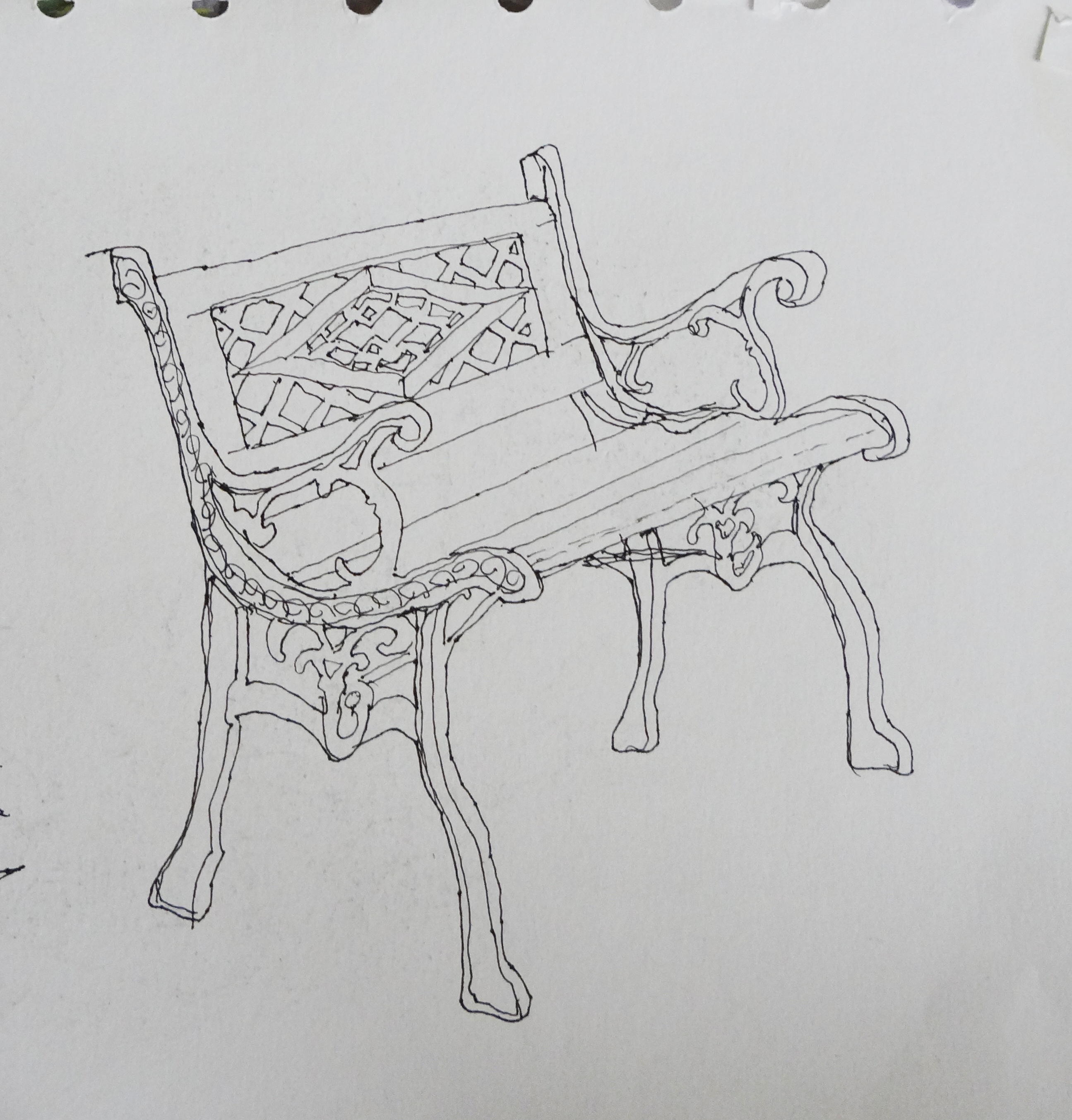 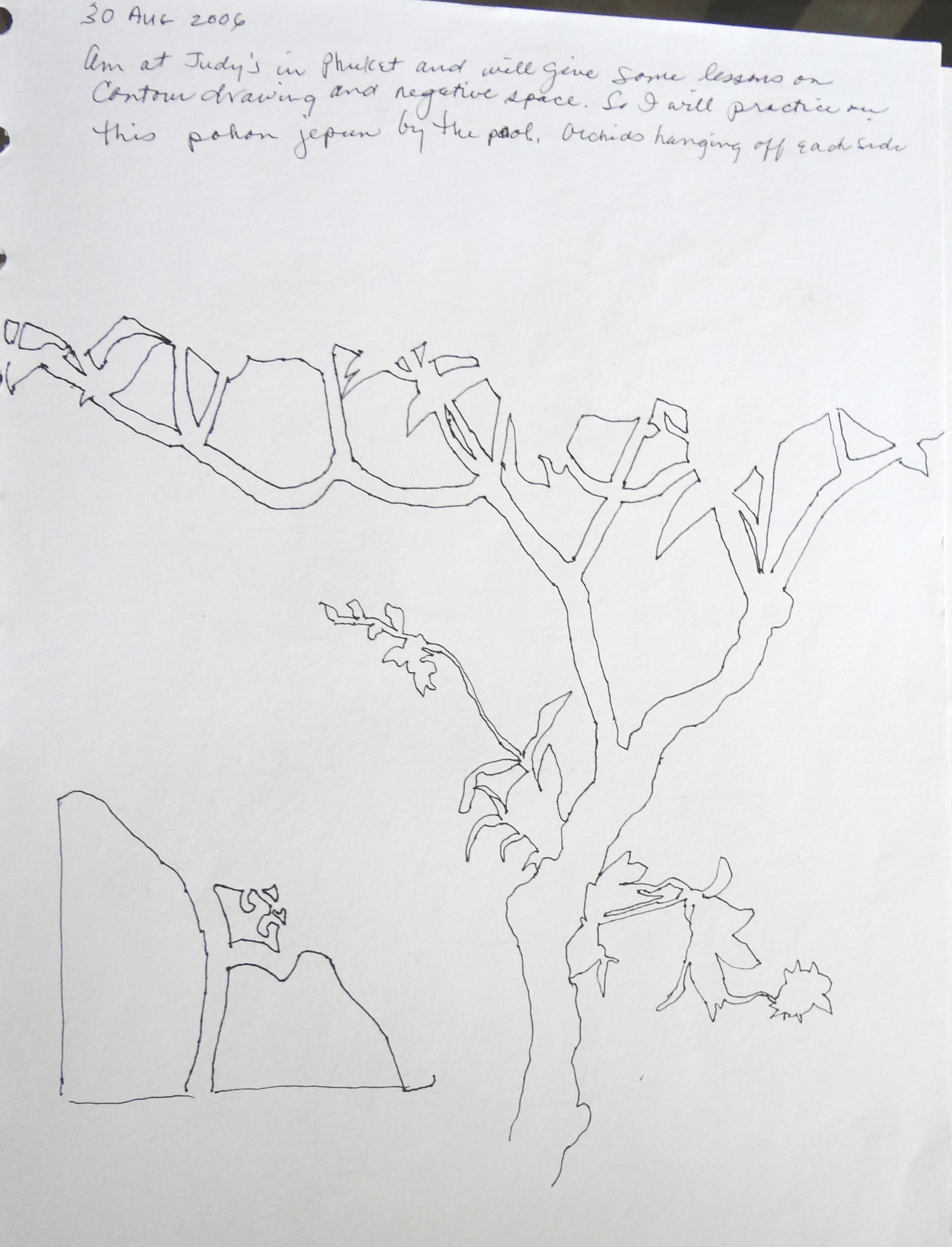 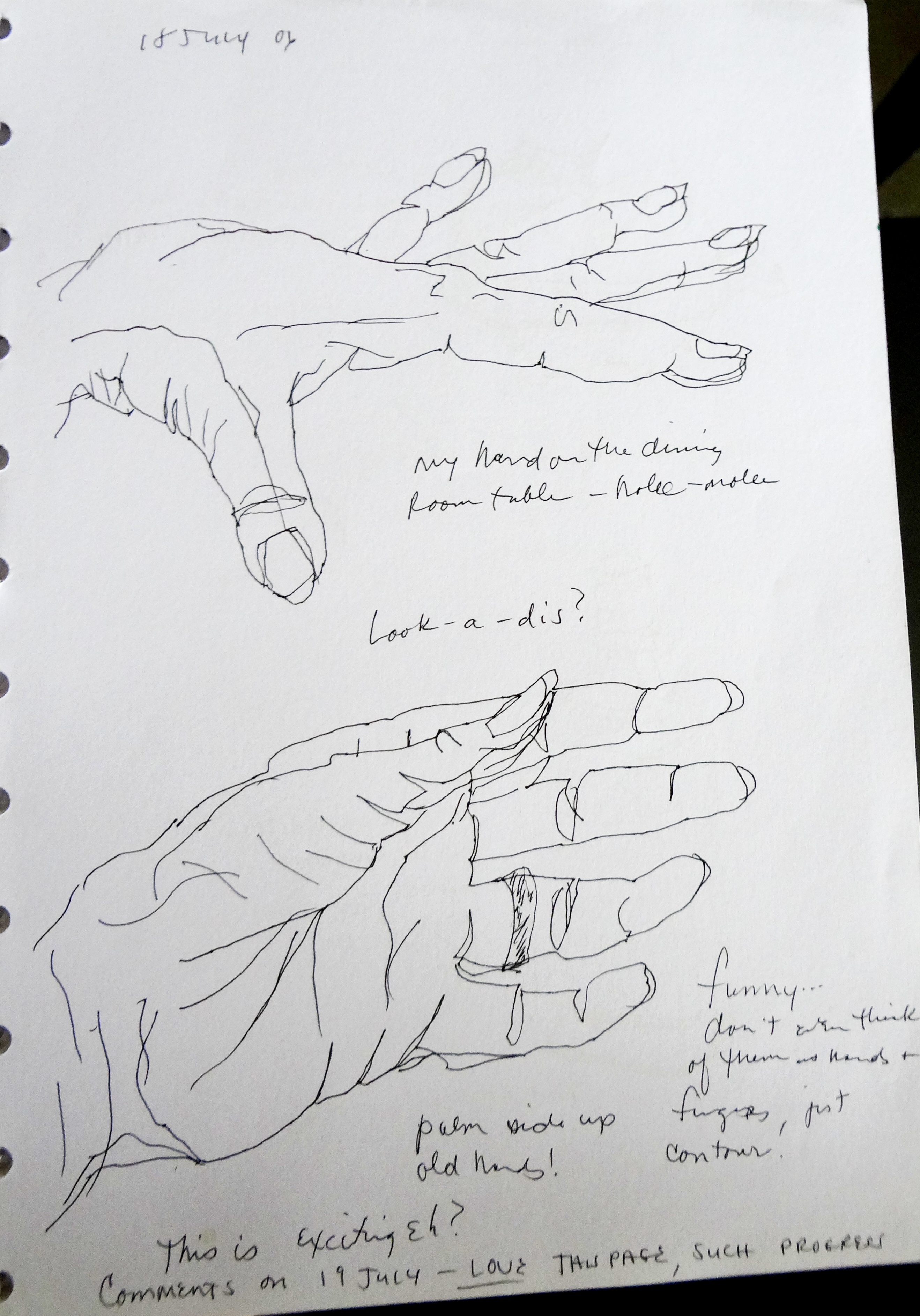 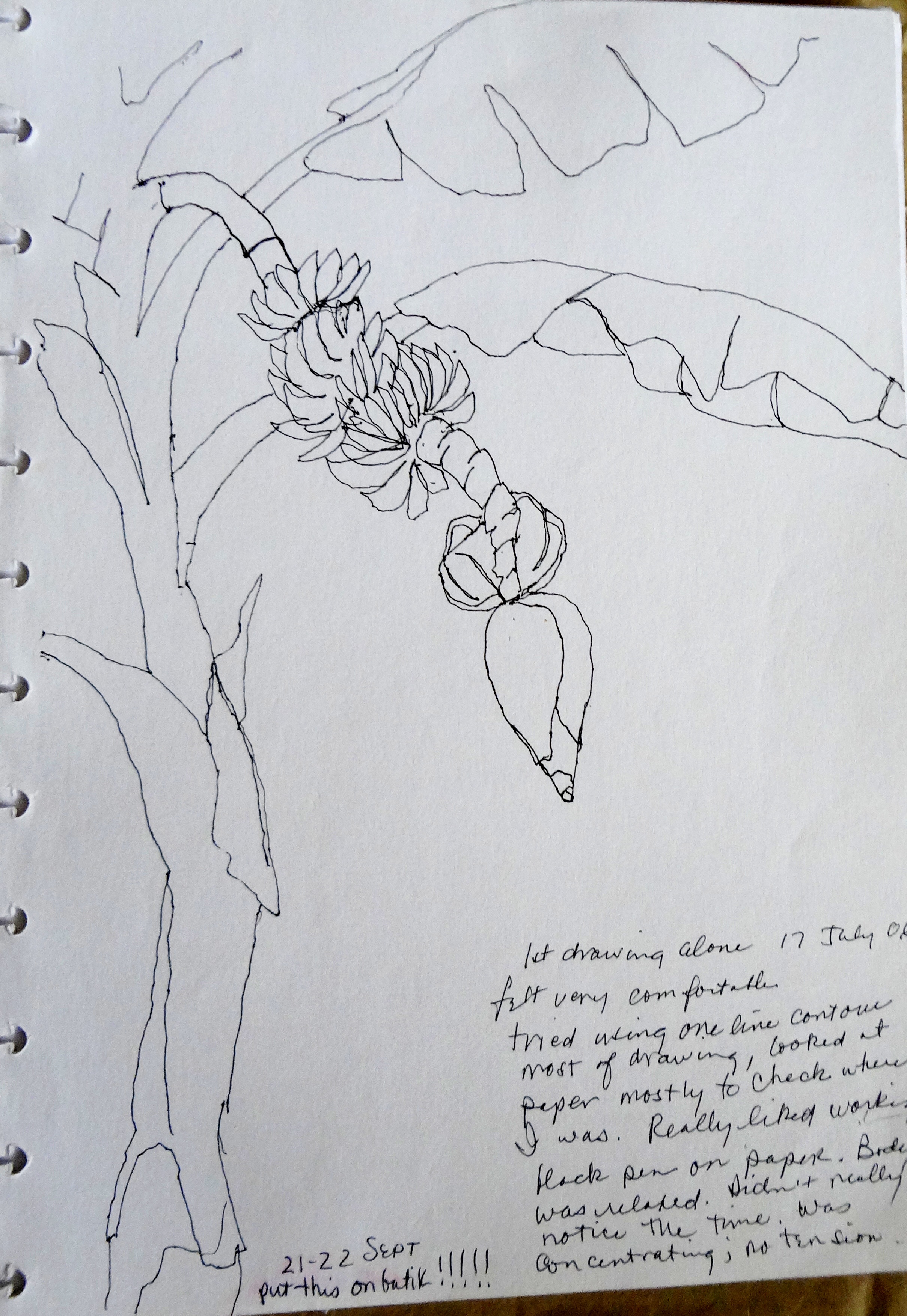 